Contents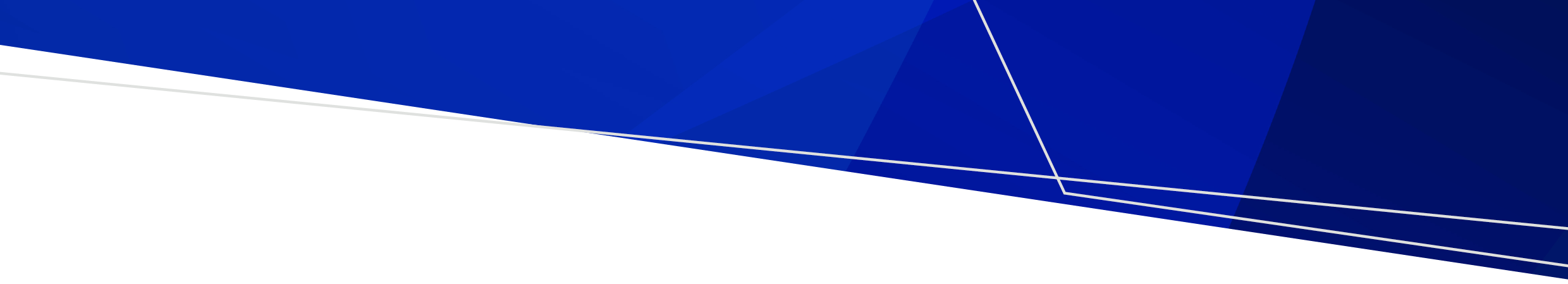 Eligibility for funded vaccinesAll vaccines listed in the National Immunisation Program (NIP) Schedule are free. Eligibility for NIP-funded vaccines is linked to eligibility for Medicare benefits.Catch-up vaccines are NIP-funded for all people up to 20 years of age (and people aged 25 years and under who have missed human papillomavirus (HPV) vaccination). Refugees and humanitarian entrants aged 20 years and over are eligible for the following vaccines if they were missed. Refer to the Australian Immunisation Handbook (the handbook) for timing of doses. Diphtheria-tetanus-pertussis Varicella (chickenpox)PoliomyelitisMeasles-mumps-rubella Hepatitis B HPV (up to and including age 25) NIP-funded schedules are recommended for people with certain medical conditions that increase risk for severe disease for the following vaccines. Refer to the handbook for timing of doses (schedules not included in these tables).Pneumococcal				Meningococcal Haemophilus influenzae type b (Hib)InfluenzaZoster (shingles)HPVAdditional vaccines for people aged 20 years and over are funded under the Victorian Immunisation schedule, How to read the tables in the catch-up guideline These guidelines have been developed to assist immunisation providers develop a catch-up plan for people aged 10 years and over. Always refer to the principles contained within the handbook. The 1st visit refers to the day the first vaccinations are given as a catch-up. Intervals refers to the minimum time interval required between the doses of vaccines. Current age refers to the age at presentation used to guide choice of the correct vaccine and schedule.Refer to Table 1 for antigen and the vaccine brands used in these guidelines which are funded under the NIP.Refer to the Australian Immunisation Handbook for a list of foreign vaccines by trade names. Table 1. Antigens and vaccine brands Translating immunisation recordsRefer to the handbook for links to aids to assist translating overseas immunisation records:Foreign language terms Quick Chart of Vaccine-Preventable Disease Terms in Multiple LanguagesEncourage clients to provide a translated immunisation history if the original record is not in English. Eligible people may be referred to Department of Home Affairs’ Free Translating Service to have their immunisation records translated by an accredited translator free of charge. Table 2.  Standard vaccination catch-up recommendations for healthy people aged 10 – 19 years Adapted from the Australian Immunisation Handbook, and the National Immunisation Program schedule October 2023.¹Consider serology to assess for MMR, varicella and Hep B immunity. ² See NIP-funded schedules for Meningococcal ACWY/B, Pneumococcal, Haemophilus influenzae type b (Hib), and HPV are recommended for people with certain medical risk conditions. NIP-funded seasonal influenza vaccine is available for the people at higher risk of complications from influenza.  Table 3. National Immunisation Program (NIP) and Victorian funded vaccines for people aged ≥ 20 years - no immunisation recordsAdapted from the Australian Immunisation Handbook, the National Immunisation Program schedule and Victorian Immunisation schedule October 2023Refer to Tables 2 & 3 and the Australian Immunisation Handbook, for required doses. ResourcesAustralian Technical Advisory Group on Immunisation (ATAGI) 2022, Australian Immunisation Handbook, Australian Government Department of Health and Aged Care, Canberra. <https://www.health.gov.au/resources/publications/the-australian-immunisation-handbook?language=en>Australian Technical Advisory Group on Immunisation (ATAGI) 2022, Australian Immunisation Handbook, Catch up vaccination, Australian Government Department of Health and Aged Care, Canberra. <https://immunisationhandbook.health.gov.au/contents/catch-up-vaccination>Australian Technical Advisory Group on Immunisation (ATAGI) 2022, Australian Immunisation Handbook, Vaccination for migrants, refugees and people seeking asylum in Australia, Australian Government Department of Health and Aged Care, Canberra.< https://immunisationhandbook.health.gov.au/contents/vaccination-for-special-risk-groups/vaccination-for-migrants-refugees-and-people-seeking-asylum-in-australia>Department of Health and Aged Care 2023, National Immunisation Program, Australian Government.<https://www.health.gov.au/resources/publications/national-immunisation-program-schedule?language=en>Department of Home Affairs’ 2023 Free Translating Service, Australian Government. https://translating.homeaffairs.gov.au/enMinnesota Department of Health Immunization Program and Washington State Department of Health 2019, Foreign Language terms in the Australian Immunisation Handbook, Australian Government Department of Health and Aged Care, Canberra. <https://immunisationhandbook.health.gov.au/sites/default/files/2021-09/cdc-foreign-products-tables-may-2019_0.pdf>World Health Organisation 2023  Immunisation schedules in other countries  <https://immunizationdata.who.int/listing.html?topic=vaccine-schedule&location=>Victorian catch-up vaccination guidelines for 10 years and olderInformation for immunisation providersOFFICIALAntigen(s) (abbreviation)Vaccine brands®Diphtheria-Tetanus-Pertussis (dTpa)Boostrix or AdacelPoliomyelitis (IPV)IPOLHepatitis B (Hep B)H-B-Vax II Adult/Paediatric or Engerix B Adult/PaediatricMeasles-Mumps-Rubella (MMR)M-M-R-II or PriorixVaricella VarivaxMeningococcal ACWY NimenrixHuman papillomavirus (HPV)Gardasil 9Pneumococcal Prevenar 13 (13vPCV) Pneumovax 23 (23vPPV) – maximum of two lifetime dosesInfluenzaAnnually as supplied. See recommendations from the Australian Technical Advisory Group on Immunisation (ATAGI).Zoster (shingles)ShingrixVaccine Vaccine Doses requiredMin. interval between dose 1 and 2Min. interval between dose 2 and 3NotesDiphtheria, tetanus, pertussis (dTpa)Diphtheria, tetanus, pertussis (dTpa)3 doses4 weeks4 weeksBooster dose of dTpa is offered in Year 7 school program (12-13 years Poliomyelitis (IPV)Poliomyelitis (IPV)3 doses4 weeks4 weeksHepatitis B¹(Hep B) 10-19 years*3 paediatric doses1 month2 - 3^ months* The age groups overlap - this is an either/or, not both. ^ Minimum interval between dose 1 & 3 is 4 months (however, optimum dose schedule is 0, 1 & 6 months) Hepatitis B¹(Hep B) 11-15 years*2 adult doses4 monthsNot required* The age groups overlap - this is an either/or, not both. ^ Minimum interval between dose 1 & 3 is 4 months (however, optimum dose schedule is 0, 1 & 6 months) Measles, mumps, rubella - MMR¹ Measles, mumps, rubella - MMR¹ 2 doses4 weeksNot requiredMeningococcal ACWY¹15-19 years1 dose Not requiredNot requiredMen ACWY is offered in Year 10 school program (14-16 yearsVaricella¹< 14 years1 doseNot requiredNot required1 dose funded under NIP for people <14 years2 doses funded under NIP for people ≥ 14 years. MMRV combined vaccine is not recommended for use in people ≥ 14 yearsVaricella¹≥ 14 years2 doses4 weeks Not required1 dose funded under NIP for people <14 years2 doses funded under NIP for people ≥ 14 years. MMRV combined vaccine is not recommended for use in people ≥ 14 yearsHuman papillomavirus² (HPV)9-25 years (inc.)1 doseNot requiredNot requiredSingle dose NIP funded for people 9 - 25 years of age. Offered in Year 7 school program (12 –13 years)Vaccine eligibility Vaccine to give at 1st visit2nd visit3rd visit4th visitVaccine eligibility Vaccine to give at 1st visit1 month after 1st visit1 month after 2nd visit3 months after 2nd visit  20 years to 25 yearsHPV¹Refugees & asylum seekers¹ dTpa + IPV + MMR + Varicella + Hep B dTpa + IPV + MMR + Varicella + Hep BdTpa + IPVHep B - Minimum interval between dose 1 and dose 3 is 4 monthsVulnerable citizensdTpa + IPV + MMR +  Hep B dTpa + IPV + MMR + Hep B dTpa + IPVHep B - Minimum interval between dose 1 and dose 3 is 4 monthsPeople at risk of hepatitis B infection¹Hep BHep BHep B  - Minimum interval between dose 1 and dose 3 is 4 monthsBorn ≥ 1966 without evidence of 2 doses measles containing vaccine or immunity¹MMRMMRAboriginal and Torres Strait Islander people ≥ 50 years13vPCV 23vPPV≥12 months after 13vPCV 23vPPV≥ 5 years later after previous 23vPPV23vPPV≥ 5 years later after previous 23vPPVAboriginal and Torres Strait Islander people ≥ 50 yearsZoster (Shingrix®)Zoster (Shingrix®) dose 2≥ 2-6 months apart in immunocompetent adults²Zoster (Shingrix®) dose 2≥ 2-6 months apart in immunocompetent adults²Non-Indigenous ≥ 65 yearsZoster (Shingrix®)Zoster (Shingrix®) dose 2≥ 2-6 months apart in immunocompetent adults²Zoster (Shingrix®) dose 2≥ 2-6 months apart in immunocompetent adults²From 70 years non-Indigenous adults13vPCV¹Consider serology to assess for MMR, varicella and Hep B immunity²See NIP-funded schedules for Meningococcal ACWY/B, Pneumococcal, Haemophilus influenzae type b (Hib), HPV and Zoster are recommended for people with certain medical risk conditions.NIP-funded seasonal influenza vaccine is available for people at higher risk of complications from influenza.  Pregnant women - single dose pertussis vaccine is recommended in each pregnancy, ideally between 20–32 weeks, but may be given up until delivery. Influenza vaccine recommended in each pregnancy, at any stage of pregnancy.Immunisation Catch-Up Worksheet ≥ 10 years Date plan created ___________ Prepared by ___________________________________________________¹Consider serology to assess for MMR, varicella and Hep B immunity²See NIP-funded schedules for Meningococcal ACWY/B, Pneumococcal, Haemophilus influenzae type b (Hib), HPV and Zoster are recommended for people with certain medical risk conditions.NIP-funded seasonal influenza vaccine is available for people at higher risk of complications from influenza.  Pregnant women - single dose pertussis vaccine is recommended in each pregnancy, ideally between 20–32 weeks, but may be given up until delivery. Influenza vaccine recommended in each pregnancy, at any stage of pregnancy.Immunisation Catch-Up Worksheet ≥ 10 years Date plan created ___________ Prepared by ___________________________________________________Medicare Number cccc ccccc c c Reference Number beside name DOB:                _______________________________                         Age: _______________________________          Family Name:  ________________________________       Given Name/s:  ______________________________Address:          _______________________________________________________________________________       Suburb:           ______________________________________    Postcode: _______________________________ Medicare Number cccc ccccc c c Reference Number beside name DOB:                _______________________________                         Age: _______________________________          Family Name:  ________________________________       Given Name/s:  ______________________________Address:          _______________________________________________________________________________       Suburb:           ______________________________________    Postcode: _______________________________ 	VaccineLast dose given (dose number and date)Number of doses needed at current ageDose number due nowFurther doses (interval or date)CommentsFurther doses (interval or date)CommentsFurther doses (interval or date)CommentsFurther doses (interval or date)CommentsDiphtheria, tetanus, pertussis - dTpaPoliovirus – IPVHepatitis BMeasles, mumps, rubella - MMRVaricella (chickenpox)HPVMeningococcal ACWYPneumococcal 13Zoster (Shingles)Pneumococcal 23 (risk)Meningococcal B (risk)To receive this publication in an accessible email the Immunisation Unit <immunisation@health.vic.gov.au>While the information contained in this resource has been researched, reviewed and presented with all due care, the content is for use by a doctor or qualified immunisation provider only. All information contained in this publication is accurate at the time of publication. Authorised and published by the Victorian Government, 1 Treasury Place, Melbourne© State of Victoria, Department of Health, October 2023